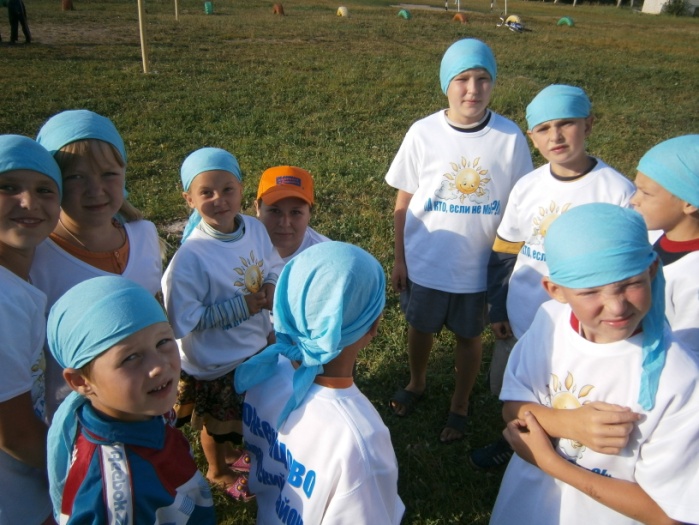 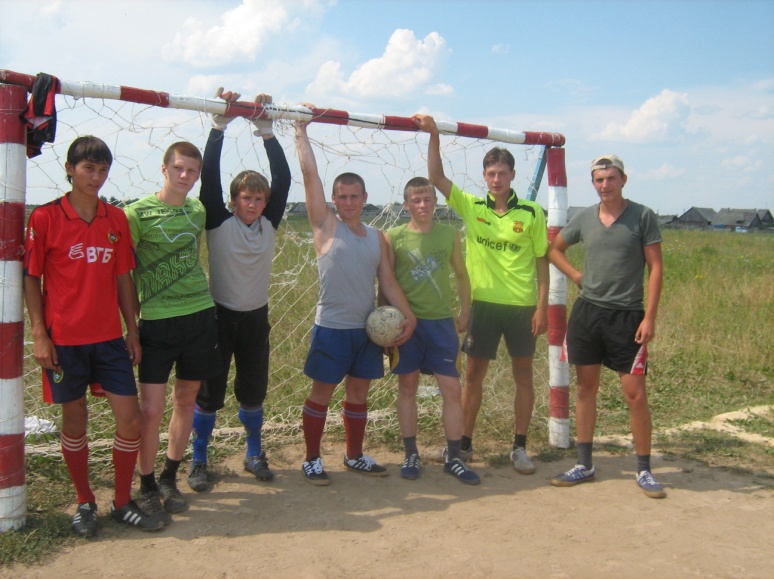 Мы выбираем активный отдых и в этом весь секрет.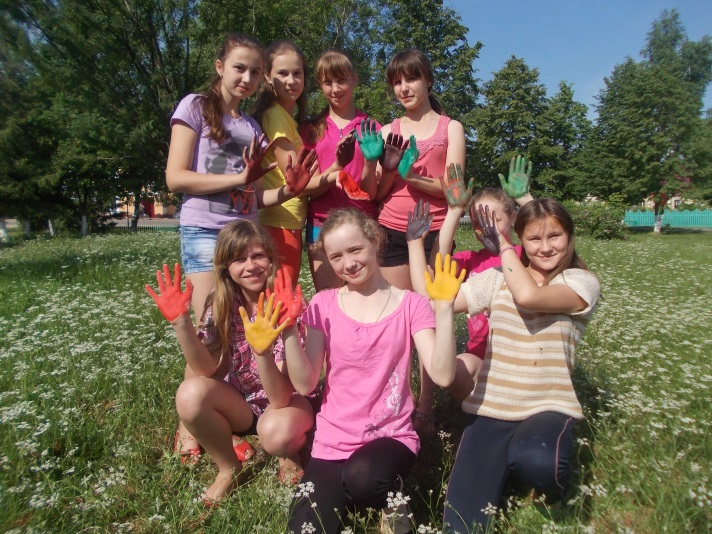 Мы выбираем спорт!Мы выбираем игру!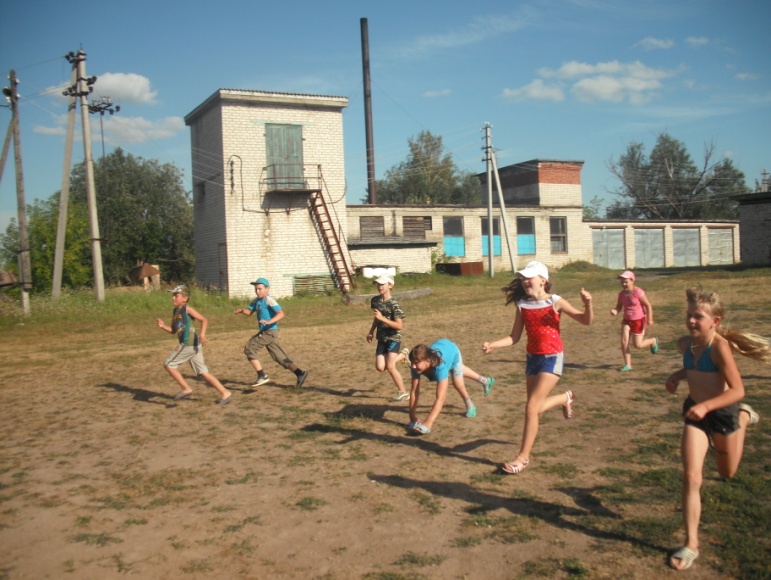 МБОУ Роженцовская СОШ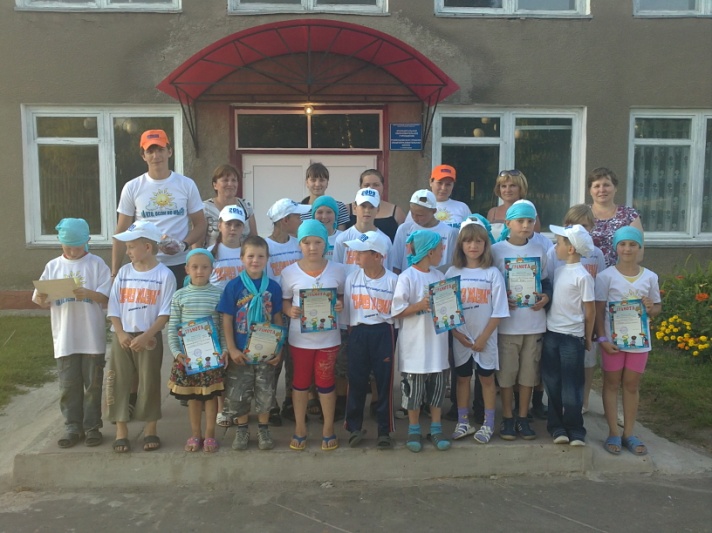  Дворовый клуб «ТОЛПА»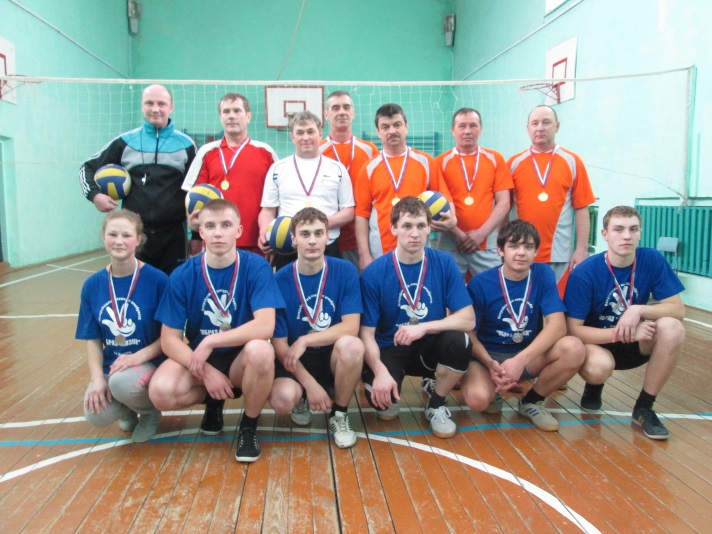 село Роженцово2015 годМы за творчество!Каждое дело творчески, а иначе – зачем?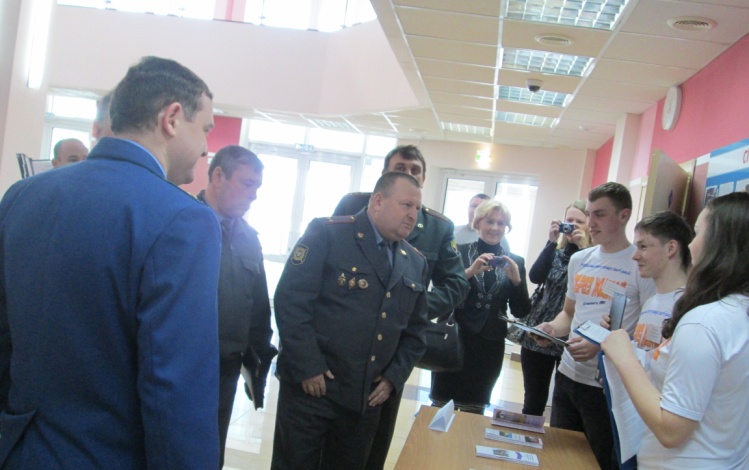 Мы за труд!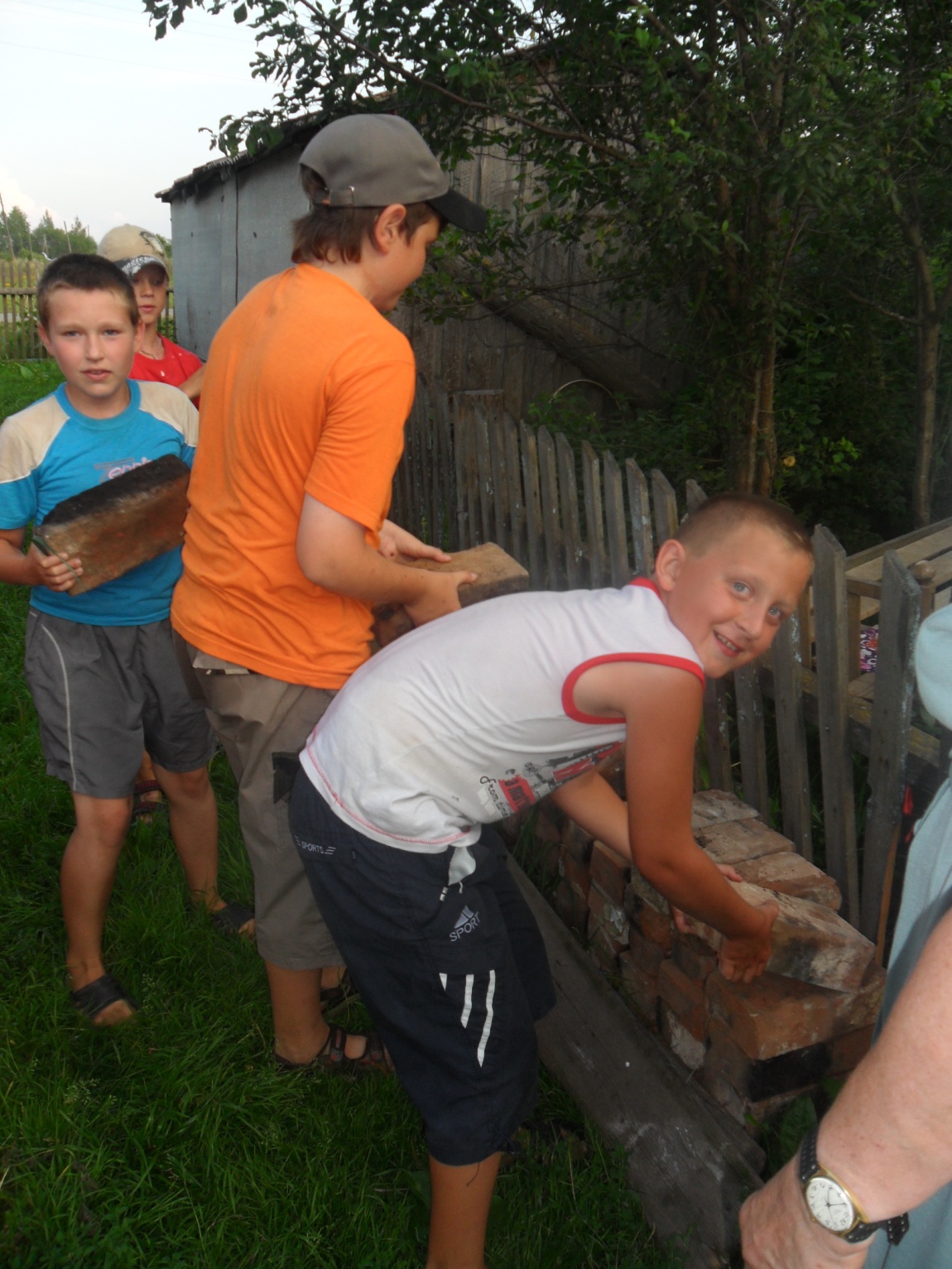 Мы за дружбу!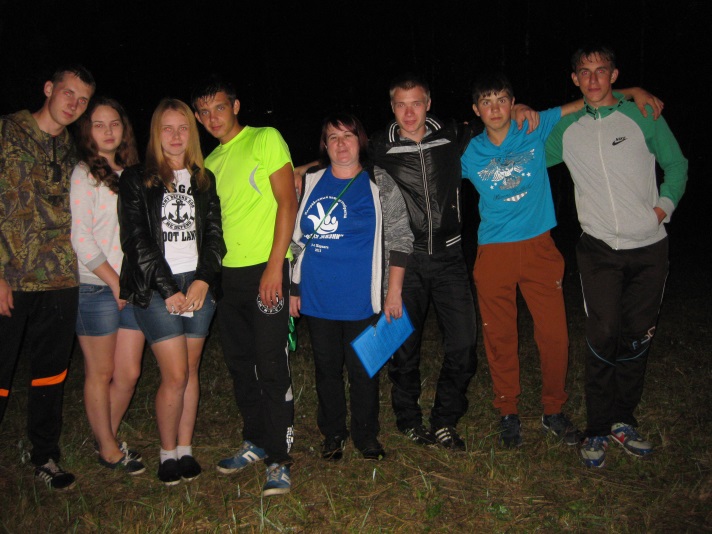 Мы за здоровье!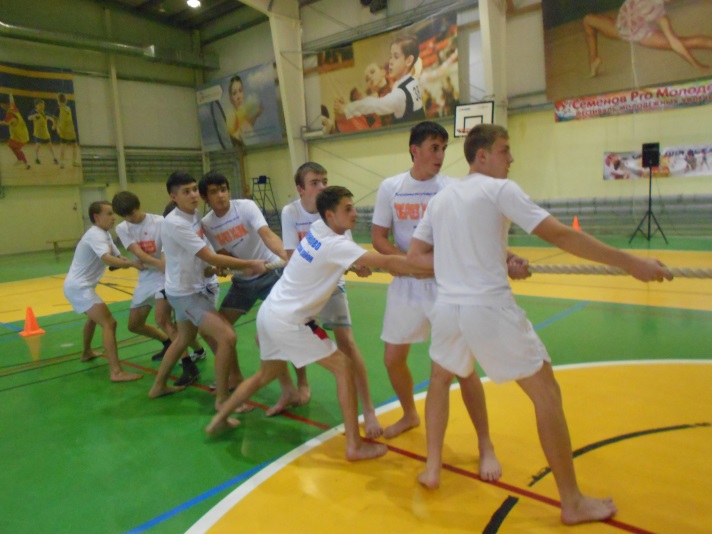  Солнце, воздух и вода – наши лучшие друзья.     Твое село - твое государство, ты хозяин в нем, содержи его в порядке, бережно относись к окружающему. 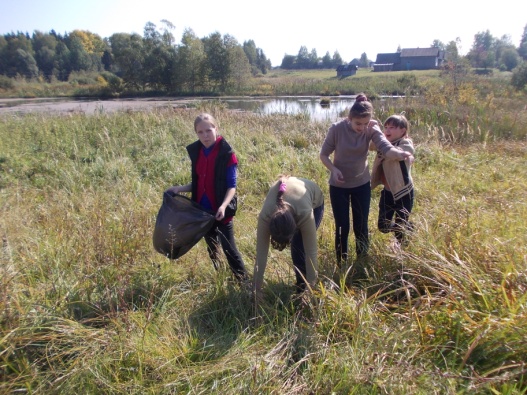 Нам в 21 веке жить,Прошел уж век 20-й,Но также будем дорожитьВсем тем, что в жизни свято.